SUPPLEMENTARY MATERIALS – ДОПОЛНИТЕЛЬНЫЕ МАТЕРИАЛЫCrystal structure and optical properties of new hybrid halobismuthates of 2,2'-bipyridinium derivatives Кристаллическая структура и оптические свойства новых гибридных галовисмутатов производных 2,2’-бипиридинияS. P. Balabanova, P. A. Buikin, A. B. Ilyukhin, A.Yu. Rudenko, P. V. Dorovatovskii, A. A. Korlyukov, V.Yu. KotovC. П. Балабанова, П. А. Буйкин, А. Б. Илюхин, А. Ю. Руденко, П. В. Дороватовский, А. А. Корлюков, В. Ю. КотовRussian Journal of Inorganic ChemistryЖурнал неорганической химииTable of contentsTable S1.  data and structure refinement for I-V. Таблица S1. Основные кристаллографические данные и результаты уточнения структур I-V.Identification code 	I	II	III	IV	VEmpirical formula 	C40H36Bi2Br10N8	C10H9BiBr4N2	C39H44Bi2Br12N6O	C28H32Bi2I10N4	C50H62Bi3Br17N8O3Formula weight 	1845.83	685.81	1989.68	2111.53	2808.48Temperature, K 	150(2)	296(2)	150(2)	150(2)	150(2)Wavelength, Å	0.71073	0.71073	0.71073	0.71073	0.71073 system 	Triclinic	Monoclinic	Orthorhombic	Monoclinic	TriclinicSpace group 	P-1	C2/c	Pccn	P21/n	P-1a, Å 	13.275(2)	11.9894(3)	22.2572(10)	20.3914(9)	10.0709(4)b, Å 	13.851(3)	17.7949(5)	15.3294(7)	11.8272(5)	13.3048(5)c, Å 	13.916(3)	7.3991(2)	15.7019(7)	20.8858(9)	13.8748(5)α, ° 	89.267(16)	90	90	90	86.5710(10)β, ° 	75.687(19)	94.6080(10)	90	117.4500(10)	84.6510(10)γ, ° 	85.37(2)	90	90	90	82.732(2)Volume, Å3 	2471.2(9)	1573.50(7)	5357.3(4)	4470.0(3)	1833.96(12)Z	2	4	4	4	1D (calc), Mg/m3 	2.481	2.895	2.467	3.138	2.543µ, mm-1 	15.235	21.344	15.547	14.794	16.482F(000)	1696	1224	3656	3696	1286 size, mm 	0.16 x 0.12 x 0.10	0.10 x 0.10 x 0.02	0.08 x 0.04 x 0.02	0.18 x 0.18 x 0.06	0.10 x 0.10 x 0.02θ range, ° 	2.079, 25.349	2.053, 30.553	2.070, 28.381	2.043, 30.032	2.046, 30.048Index ranges	-15<=h<=15	-17<=h<=17	-29<=h<=29	-28<=h<=28	-14<=h<=14	-16<=k<=16	-25<=k<=25	-20<=k<=20	-16<=k<=16	-18<=k<=18	-16<=l<=16	-10<=l<=10	-20<=l<=20	-29<=l<=29	-19<=l<=19Reflections collected	37751	12826	124151	50091	30377Independent reflections, Rint	9022, 0.1188	2422, 0.0477	6703, 0.1354	13075, 0.1093	10695, 0.0610Completeness to θ = 25.242°	99.9 % 	99.9 % 	100.0 % 	100.0 % 	99.8 % Absorption correction	Semi-empirical	Semi-empirical	Semi-empirical	Semi-empirical	Semi-empirical	from equivalents	from equivalents	from equivalents	from equivalents	from equivalentsMax,. min. transmission	0.0916, 0.0516	0.7461, 0.1456	0.0962, 0.0558	0.1067, 0.0476	0.099, 0.0506Refinement method	Full-matrix	Full-matrix	Full-matrix	Full-matrix	Full-matrix	least-squares on F2	least-squares on F2	least-squares on F2	least-squares on F2	least-squares on F2Data / restraints / parameters	9022 / 288 / 541	2422 / 8 / 133	6703 / 6 / 276	13075 / 0 / 397	10695 / 0 / 384Goodness-of-fit 	1.254	1.126	1.066	1.195	0.980R1, wR2 [I>2sigma(I)]	0.0679, 0.1177	0.0309, 0.0739	0.0539, 0.1326	0.0734, 0.1096	0.0411, 0.0666R1, wR2 (all data)	0.1320, 0.1320	0.0350, 0.0762	0.0899, 0.1500	0.0858, 0.1149	0.0765, 0.0769Largest diff. peak and hole, e.Å-3	2.627, -1.824	1.356, -1.772	1.934, -2.513	2.465, -1.610	1.160, -1.055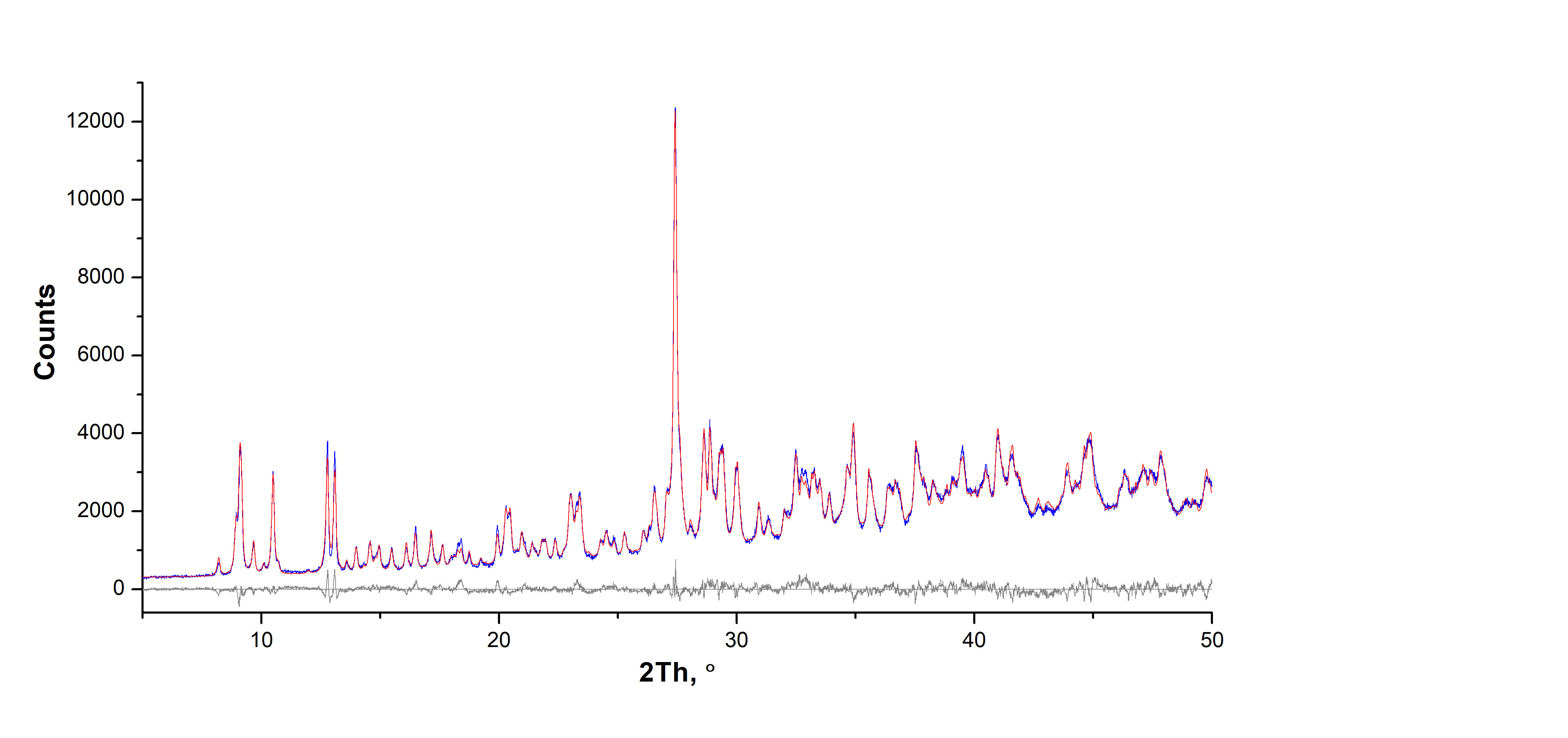 a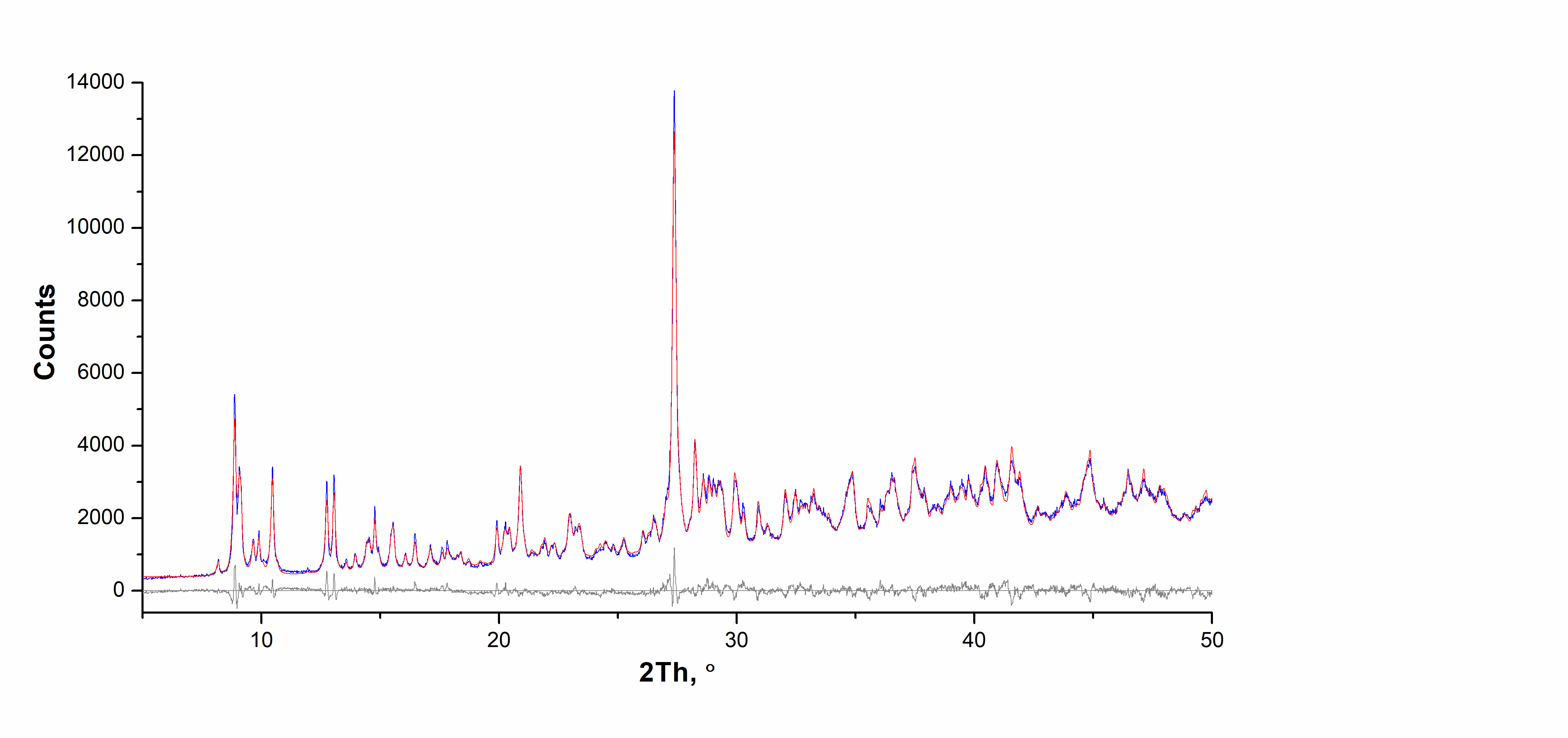 b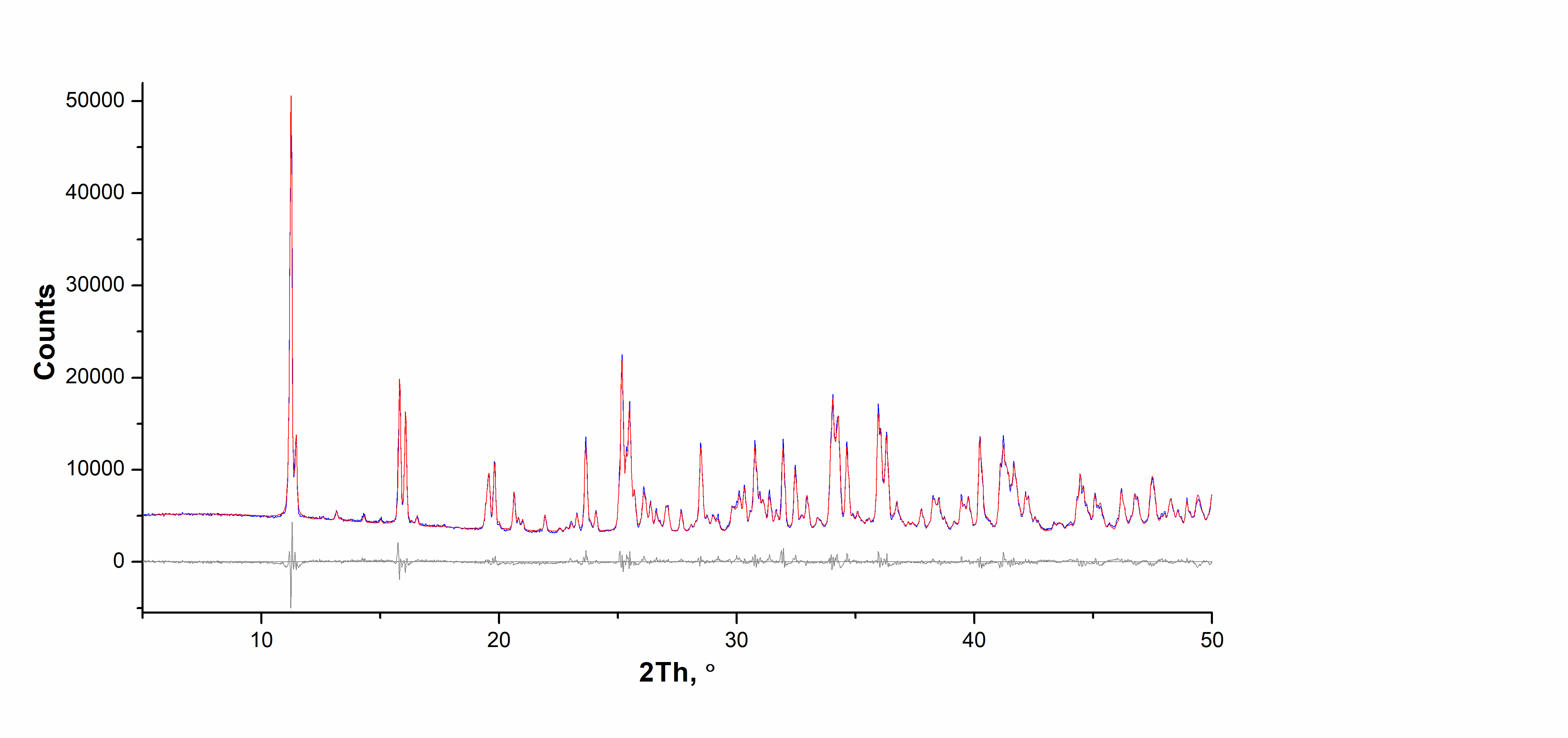 c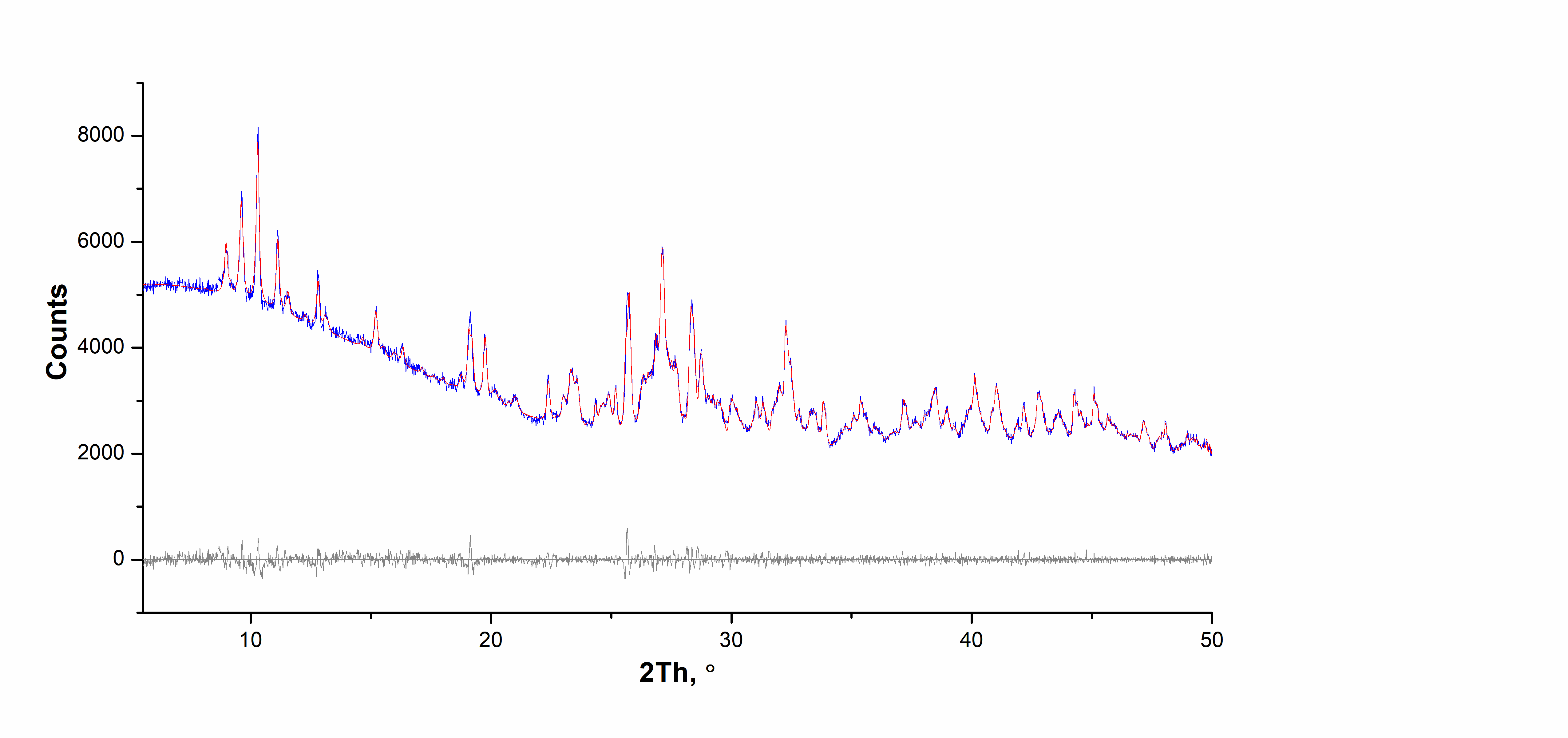 dFig. S1. X-ray Rietveld refinement profiles for I (a), I and II mixture (b), III (c). The refinement of VI profile (d) was performed with hkl phase. All profiles were recorded at RT. Red and blue lines correspond to the calculated profile and experimental pattern respectively. The bottom trace shows the difference curve.Рис. S1. Результаты уточнения по Ритвельду дифрактограмм соединений I (а), смеси I и II (b), III (c). Дифрактограмму соединения VI (d) уточняли c использованием hkl фазы. Красные и синие кривые отвечают рассчитанным и экспериментальным профилям соответственно. Разностная кривая изображена под графиками.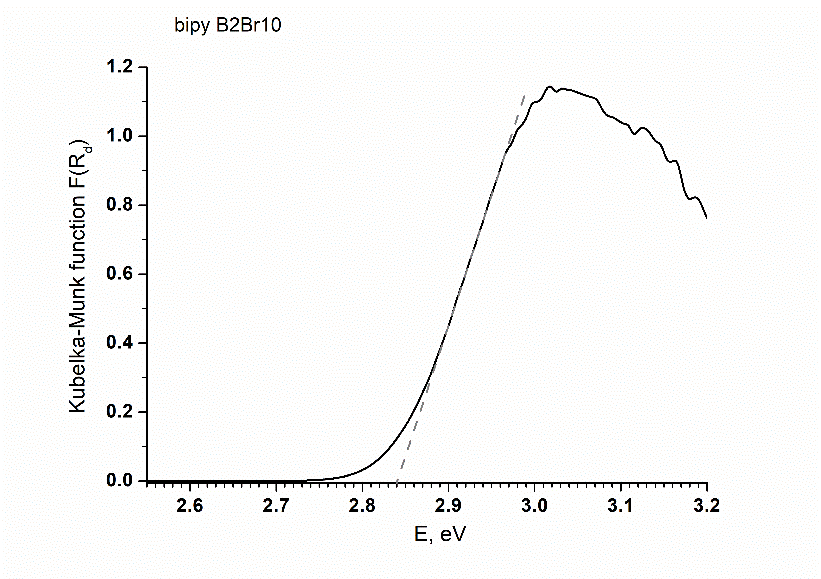 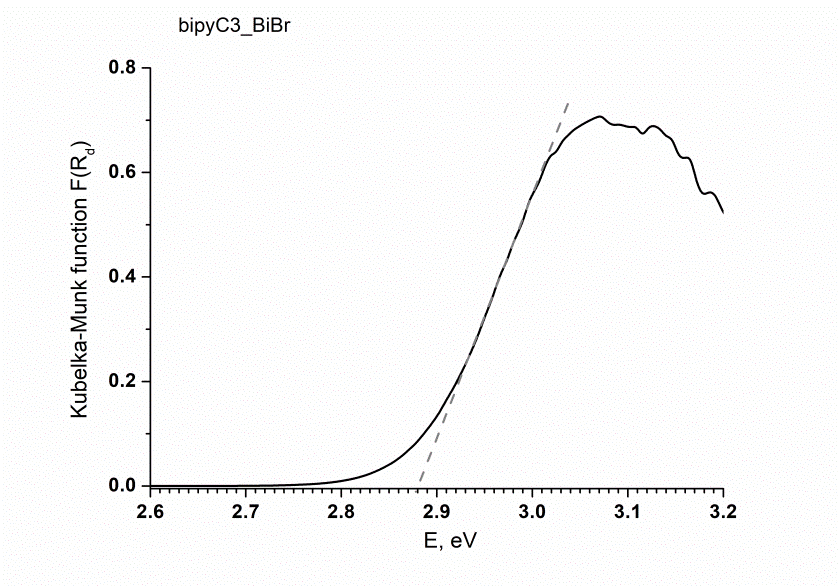 	a	b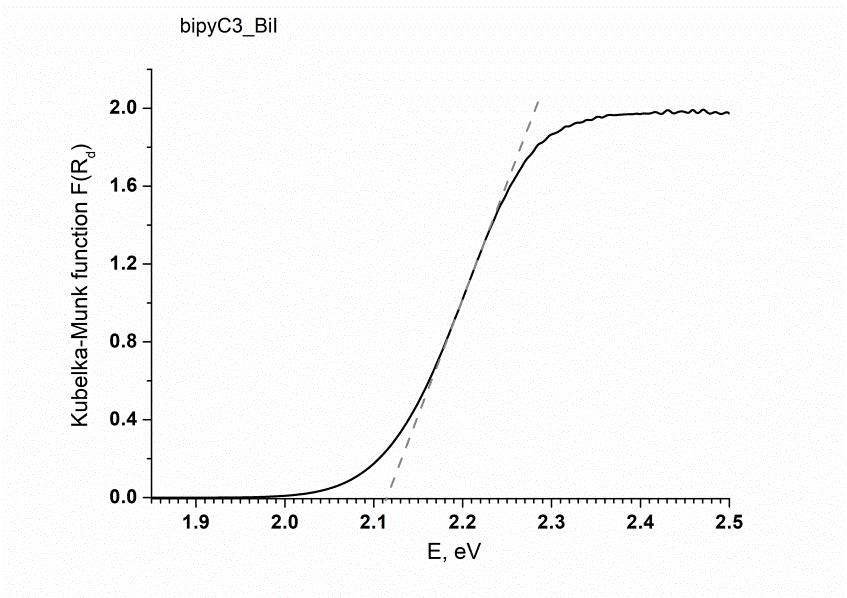 cFig. S2. The reflectance spectra of I (a, Eg = 2.84 eV), III (b, Eg = 2.88 eV) and VI (c, Eg = 2.11 eV).Рис. S2. Спектры диффузного отражения I (a, Eg=2.84 эВ), III (b, Eg = 2.88 эВ) и VI (c, Eg = 2.11 эВ).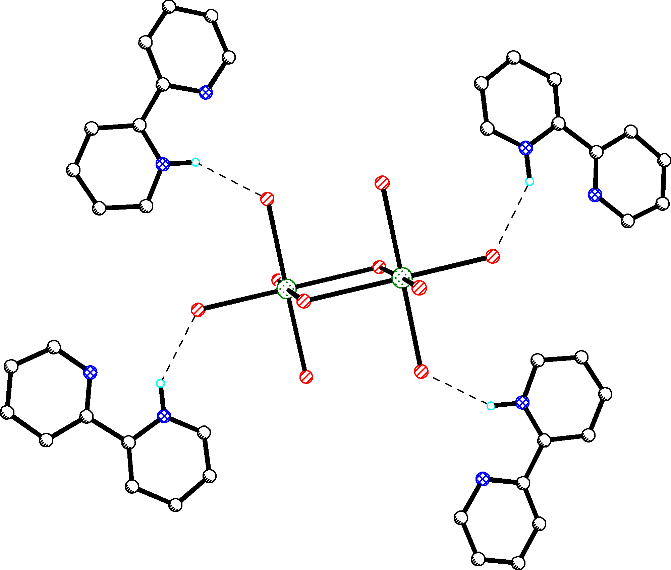 a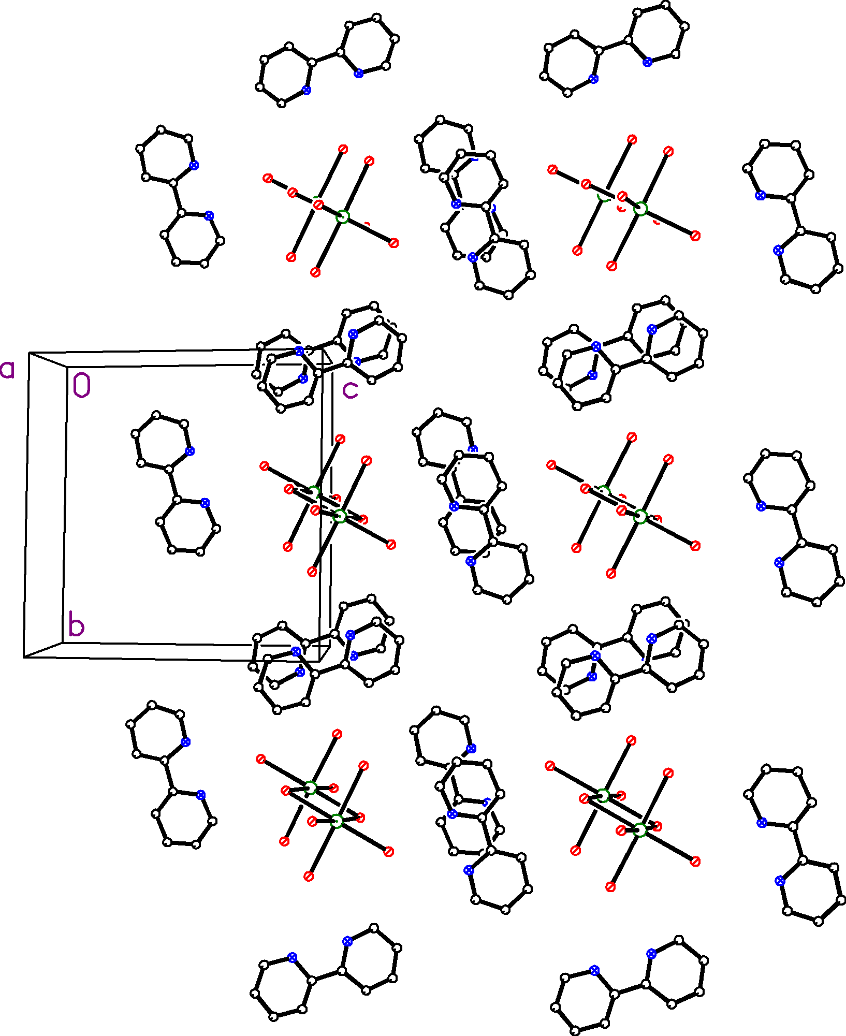 bFig. S3. The fragment of I (a) and the projection along a axis (b).Рис. S3. Фрагмент структуры I (a) и проекция вдоль оси a (b). 